高雄市立左營高中課後（暨校外）活動 家長同意/通知書-----------------------------------緊急聯絡用，請撕下保留-----------------------------------活動地點： 	學校聯絡電話：07-5822010 轉 201（學務處訓育組）、07-5857055（教官室）帶隊教師姓名：	手機：	                   學生負責人姓名：	                 手機：                    	學生姓名班級座號   年        班          號   年        班          號活動時間     年	  月	  日  	點	  分至      年  	月	  日	  點  	分止□未過夜    □過夜     年	  月	  日  	點	  分至      年  	月	  日	  點  	分止□未過夜    □過夜     年	  月	  日  	點	  分至      年  	月	  日	  點  	分止□未過夜    □過夜     年	  月	  日  	點	  分至      年  	月	  日	  點  	分止□未過夜    □過夜活動地點帶隊老師活動內容交通方式□自行前往	□交通車	□其他（請說明：                                ）□自行前往	□交通車	□其他（請說明：                                ）□自行前往	□交通車	□其他（請說明：                                ）□自行前往	□交通車	□其他（請說明：                                ）家長姓名家長聯絡電話本次活動：□帶隊教師全程參與  □帶隊教師未全程參與   □無教師帶隊本人知悉敝子弟             參加上述活動，並督促敝子弟注意交通及自身安全，及遵守校規與相關規定。                                                立書人（家長）簽章：                中華民國     年    月    日本次活動：□帶隊教師全程參與  □帶隊教師未全程參與   □無教師帶隊本人知悉敝子弟             參加上述活動，並督促敝子弟注意交通及自身安全，及遵守校規與相關規定。                                                立書人（家長）簽章：                中華民國     年    月    日本次活動：□帶隊教師全程參與  □帶隊教師未全程參與   □無教師帶隊本人知悉敝子弟             參加上述活動，並督促敝子弟注意交通及自身安全，及遵守校規與相關規定。                                                立書人（家長）簽章：                中華民國     年    月    日本次活動：□帶隊教師全程參與  □帶隊教師未全程參與   □無教師帶隊本人知悉敝子弟             參加上述活動，並督促敝子弟注意交通及自身安全，及遵守校規與相關規定。                                                立書人（家長）簽章：                中華民國     年    月    日本次活動：□帶隊教師全程參與  □帶隊教師未全程參與   □無教師帶隊本人知悉敝子弟             參加上述活動，並督促敝子弟注意交通及自身安全，及遵守校規與相關規定。                                                立書人（家長）簽章：                中華民國     年    月    日備註：一、如患有特殊疾病或身體狀況欠佳者，請自行評估旅途體能負擔及攜帶所需藥品。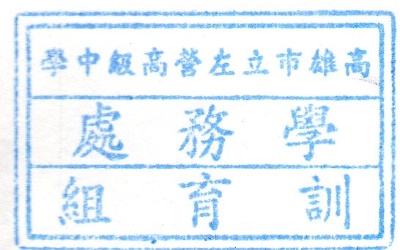 二、本同意書簽章後，交由活動負責人彙整，連同活動申請表、企劃書等，送交學務處訓育組備查。備註：一、如患有特殊疾病或身體狀況欠佳者，請自行評估旅途體能負擔及攜帶所需藥品。二、本同意書簽章後，交由活動負責人彙整，連同活動申請表、企劃書等，送交學務處訓育組備查。備註：一、如患有特殊疾病或身體狀況欠佳者，請自行評估旅途體能負擔及攜帶所需藥品。二、本同意書簽章後，交由活動負責人彙整，連同活動申請表、企劃書等，送交學務處訓育組備查。備註：一、如患有特殊疾病或身體狀況欠佳者，請自行評估旅途體能負擔及攜帶所需藥品。二、本同意書簽章後，交由活動負責人彙整，連同活動申請表、企劃書等，送交學務處訓育組備查。備註：一、如患有特殊疾病或身體狀況欠佳者，請自行評估旅途體能負擔及攜帶所需藥品。二、本同意書簽章後，交由活動負責人彙整，連同活動申請表、企劃書等，送交學務處訓育組備查。